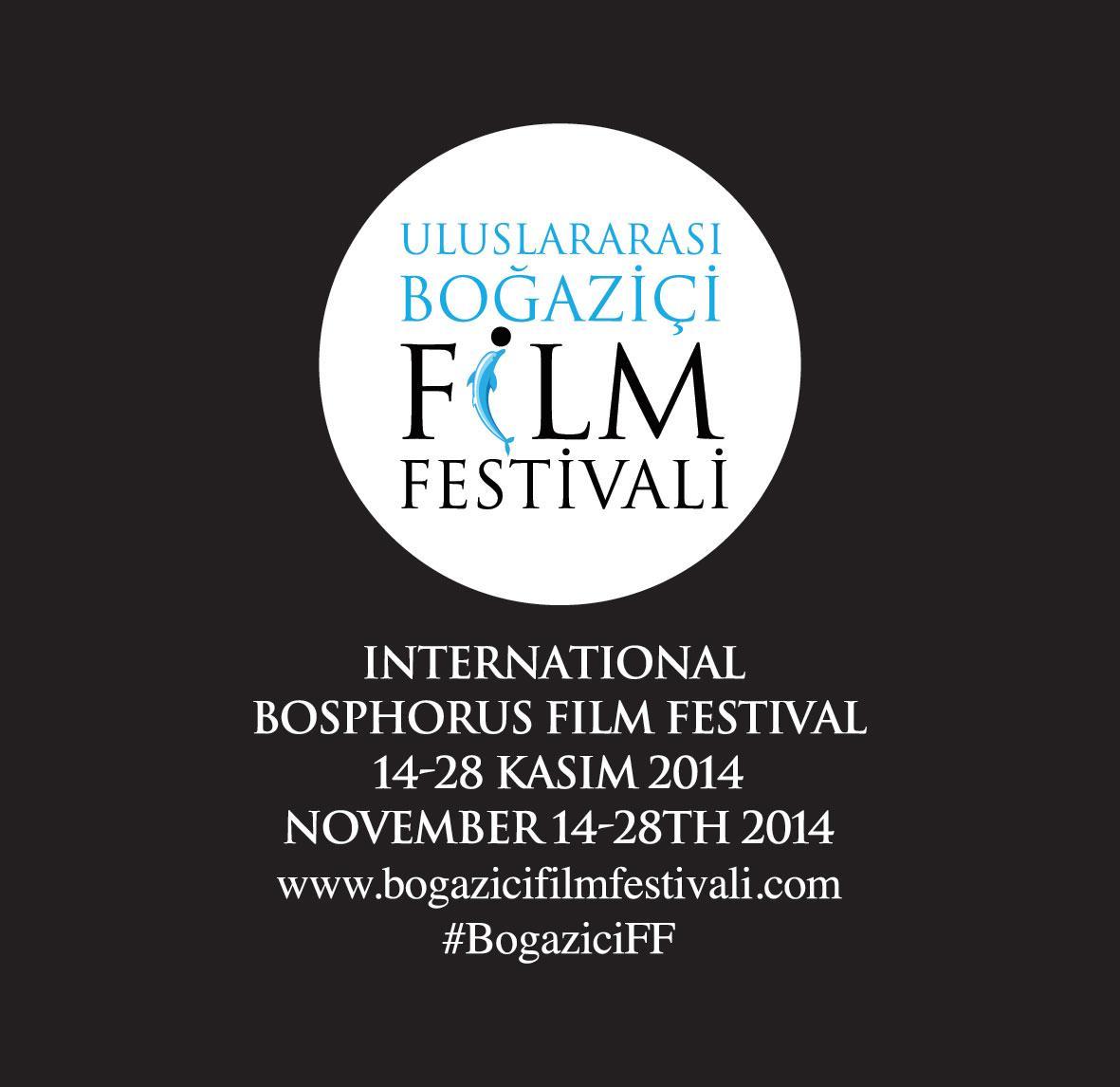 BASIN BÜLTENİ										4.11.2015Iıı. Uluslararası Boğaziçi Film Festivali Seçkileri Açıklanmaya BaşladıUluslararası Boğaziçi Sinema Derneği ve İstanbul Medya Akademisi tarafından, üçüncü kez düzenlenecek Uluslararası Boğaziçi Film Festivali’nde zorlu eleme sürecinin ardından seçkiler açıklanmaya başladı.Dünyanın en prestijli kısa film ödüllerinin verildiği platform olma hedefini sürdüren III. Uluslararası Boğaziçi Film Festivali’nde Uluslararası Kısa Kurmaca ve Uluslararası Kısa Belgesel kategorilerinde seçkiler açıklandı.Uluslararası Kısa Kurmaca kategorisinde yarışacak 15 film şöyle:- Ave Maria - Basil Khalil / Filistin & Fransa & Almanya- Choban - Matija Pisačić / Hırvatistan- Citizen Day - Basile Doganis / Fransa- Dissonance - Till Nowak / Almanya- Frankenstein's Bride - Agostina Galvez & Francisco Lezama / Arjantin- In The Dog House - Laura Ferrés / İspanya- In The Still of the Night - Erich Steiner / Avusturya- Kamakshi - Satindar Singh Bedi / Hindistan- Not at All - Martina Plura / Almanya- Some Of Us - Anja Kavic / Bosna Hersek- The Baby - Ali Asgari / İran & İtalya- The Bravest, The Boldest - Moon Molson / ABD- The Preparation - Giorgi Tsilosani / Gürcistan- Wawes '98 - Ely Dagher / Lübnan & Katar- Wayward (Rodløs) - Kira Richards Hansen / DanimarkaUluslararası Kısa Belgesel kategorisinde yarışacak 15 film ise şöyle:- A Tale of Love, Madness and Death - Mijael Bustos Gutierrez / Şili- El Buen Amor (Good Love) - Gabriel Azorin / İspanya- Hide & Seek - David Muñoz / İspanya- Intersection - Dimitro Sukholytyy-Sobchuk / Ukrayna- Les Bosquest - JR / Fransa- Mend and Make do - Bexie Bush / İngiltere- Notes From Liberia - Judd EhrLich / ABD- Nowhere Place - Susanne Opstal / Hollanda- Object - Paulina Skibińska / Polonya- Play - Andrej Kolencik / Sırbistan- Starting Point - Michał Szcześniak / Polonya- Symbolic Threats - Mischa Leinkauf & Lutz Henke & Matthias Wermke / Almanya- The Archaeologist, the Archive and the Alchemists - Maxime Fuhrer / Belçika- The Pe Teachere Gold and River - Amanbek Azhymat / Kırgızistan- This Place We Call Our Home - Thora Lorentzen & Sybilla Marie Tuxen / Danimarka20-27 Kasım tarihleri arasında İstanbul’da gerçekleştirilecek Uluslararası Boğaziçi Film Festivali’nde Kısa filmler, En İyi Ulusal Kısa Kurmaca, En İyi Ulusal Kısa Belgesel, En İyi Uluslararası Kısa Kurmaca Ve En İyi Uluslararası Kısa Belgesel kategorilerinde yarışıyorlar. Ayrıca, İstanbul Medya Akademisi’nin Genç Yetenekler Ödülü de festival kapsamında verilecek.Geçtiğimiz yıl Ahmet Uluçay Büyük Ödülü’nü alan Hu Wei’nin Butter Lamp filmi Uluslararası Boğaziçi Film Festivali’nde gösterilmiş, sonrasında Oscar’da yarışarak büyük beğeni kazanmıştı. Bu yıl, ulusal kategorilerin yanında, uluslararası kategorilerde de başvurular artış gösterdi.İstanbul’un iki yakasını bir araya getiren festivalBoğaziçi Film Festivali’inde film gösterimleri bu yıl da İstanbul’un her iki yakasını bir araya getiriyor. Avrupa yakasında Beyoğlu Atlas ( Büyük Salon), Atlas 2,  Majestik ve Tarık Zafer Tunaya sinema salonlarında; Anadolu yakasında ise Tepe Nautilus Cinemaximum sinema salonunda sinemaseverlerle buluşacak.Hollywood’un oyuncu koçu Susan Batson’la workshop…Festival bünyesinde, usta sinemacıların katılacağı paneller, forumlar, atölye çalışmaları önceki yıllarda olduğu gibi sinema severlerin beğeniyle takip edeceği içeriklerle gerçekleşecek.Geçtiğimiz yıl Brad Pitt, Hale Berry ve James Franco’nun oyuncu koçluğu ile tanına Ivana Chubbuck’ı ülkemize getiren festival bu yıl da  Tom Cruise, Nicole Kidman, Liv Tyler gibi ünlü Hollywood oyuncularının koçluğunu yapan Susan Batson ile ülkemizin profesyonel oyuncularını beş günlük bir  masterclass programında buluşturuyor. Uzun metrajda da iddialıÜçüncüsü gerçekleştirilecek olan Uluslararası Boğaziçi Film Festivali, Türkiye’de ve dünyada etik, estetik ve teknik bütünlüğe sahip sinema filmlerinin gelişmesini sağlamak amacıyla bu yıl Uluslararası Uzun Metraj Filmler kategorisini de ödüllü yarışma gerçekleştiriyor. Festival, kısa filmlerde olan iddiasını uluslararası uzun metraj filmler kategorisinde 50.000 Dolarlık ödül ile pekiştiriyor.Gösterimlerinde Türk ve dünya sinemasının seçkin örneklerinin yer alacağı festivalde verilecek ödüller, genç yapımcı ve yönetmenlerin yeni filmler üretmesine katkıda bulunmayı amaçlıyor. Festival programına www.BogaziciFilmFestivali.com adresinden ulaşılabiliyor. Bilgi için:Gökçe İçelli - Mese İletişim Danışmanlığı gokce@mese.com.tr / 0530 115 88 98Uluslararası Boğaziçi Film Festivali Hakkında Uluslararası Boğaziçi Sinema Derneği (UBSD) tarafından gerçekleştirilen Uluslararası Boğaziçi Film Festivali’yle; Türkiye’de ve Dünya’da etik, estetik ve teknik bütünlüğe sahip sinema filmlerin gelişmesine katkı sağlanması, genç yapımcı ve yönetmenlerin yeni filmler üretmesine maddi ve manevi destekler oluşturulması, ülke sinemamızın bir kimliğe kavuşması fikrinin gündemde tutularak gerekli faaliyetlerin yapılması, ülke sinemasının yurt içinde ve yurt dışında tanıtılması amaçlanmaktadır.İstanbul Medya Akademisi Hakkında İstanbul Medya Akademisi medyanın teknik ve kreatif alanlarında eğitimler düzenleyerek hem bu alanları öğrencilere tanıtan hem de sunduğu geniş uygulama alanlarıyla mesleki tecrübe edinmelerini sağlayan bir medya eğitim kurumudur. Sunduğu prodüksiyon, stüdyo ve teknik imkanlar, prodüksiyon danışmanlığı hizmetleri ve ürettiği TV içerikleriyle aynı zamanda seçkin bir yapım evi olan İstanbul Medya Akademisi bu üretim süreçlerine öğrencilerini dahil ederek geleceğin seçkin medyacılarını yetiştirmeyi hedeflemektedir.